РЕШЕНИЕ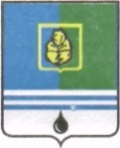 ДУМЫ ГОРОДА КОГАЛЫМАХанты-Мансийского автономного округа - ЮгрыОт «21» ноября 2018г.								№236-ГДО подтверждении решений Думы города Когалыма, принятых путём опроса в заочной формеВ соответствии с Уставом города Когалыма, статьей 45 Регламента Думы города Когалыма, Дума города Когалыма РЕШИЛА:Подтвердить решения Думы города Когалыма, принятые путем опроса        в заочной форме:- от 13.11.2018 №234-ГД «О назначении публичных слушаний по проекту решения Думы города Когалыма «О бюджете города Когалыма на 2019 год и на плановый период 2020 и 2021 годов»;- от 13.11.2018 №235-ГД «О внесении изменений в решение Думы города Когалыма от 12.09.2008 №289-ГД».ПредседательДумы города Когалыма                                                        А.Ю.Говорищева